The form should be filled out in English and/or other languages in which the courses areoffered in the 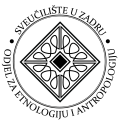 Department of Ethnology and AnthropologyStudy programme of Ethnology and AnthropologyUndergraduate and Graduate programme (double major)Description of the study programmeThe programme in Ethnology and Anthropology offers students study of the human culture and society through theoretical concepts of cultural anthropology and ethnographic methods. Upon completion of studies, students will be able to critically reflect on the cultural diversity of our globalized world, as well as on complexities of local cultural issues. While offered topics cover the range of the area’s most critical to contemporary anthropology, special focus is given to the anthropology of Southern Europe and Mediterranean. Six semesters of undergraduate coursework offer a range of topics in the field of ethnology and cultural anthropology, including theory, methodology, linguistic anthropology, anthropology of kinship and family, medical anthropology, visual and media anthropology, performance studies, anthropology of art, urban anthropology, as well as folklore and heritage studies.  The graduate studies programme offers students topics on critical theoretical approaches to cultural problems, as well as possibilities of practical applications of the acquired knowledge (internship, fieldwork, area specialization). Learning outcomes of the study programmeUpon successful completion of the undergraduate study programme students will be able to:understand the diversity of human cultures understand the major topics, concepts, theories and methodologies of ethnology and anthropologyunderstand ethical issues of the disciplineanalyse cultural and societal issues of identity, power and inequalityapproach cultural problems from multiple perspectivesdevelop strong skills in oral and written expression.Upon successful completion of the graduate study programme, students will be able to: critically evaluate anthropological theory and ethnographic research communicate sensitively across cultures and languageswrite effectively and plan their own projectscontinue their professional career and doctoral studies.List of courses offered in a foreign language in winter term (by semesters)Croatia in the Context of the South-Eastern EuropeAnthropology and Visual CultureMedical anthropology and Etnomedicine List of courses  offered in a foreign language in summer term (by semesters)Mediterranean CulturesHeritage, Travel and TourismMaking of a name (Centre for onomastic research) Department Department of Ethnology and AnthropologyDepartment of Ethnology and AnthropologyDepartment of Ethnology and AnthropologyDepartment of Ethnology and AnthropologyDepartment of Ethnology and AnthropologyDepartment of Ethnology and AnthropologyDepartment of Ethnology and AnthropologyDepartment of Ethnology and AnthropologyDepartment of Ethnology and AnthropologyDescription of the courses offered in a foreign language in the academic year 2020/2021Description of the courses offered in a foreign language in the academic year 2020/2021Description of the courses offered in a foreign language in the academic year 2020/2021Description of the courses offered in a foreign language in the academic year 2020/2021Description of the courses offered in a foreign language in the academic year 2020/2021Description of the courses offered in a foreign language in the academic year 2020/2021Description of the courses offered in a foreign language in the academic year 2020/2021Description of the courses offered in a foreign language in the academic year 2020/2021Description of the courses offered in a foreign language in the academic year 2020/2021Description of the courses offered in a foreign language in the academic year 2020/2021Name of the courseCroatia in the context of South-Eastern EuropeCroatia in the context of South-Eastern EuropeCroatia in the context of South-Eastern EuropeCroatia in the context of South-Eastern EuropeCroatia in the context of South-Eastern EuropeCroatia in the context of South-Eastern EuropeCroatia in the context of South-Eastern EuropeCroatia in the context of South-Eastern EuropeCroatia in the context of South-Eastern EuropeName of the teacherCourse convener:       Assistant Professor Tomislav OrozAssociates:                 Assistant Professor Danijela Birt                                    Full Professor Dunja Brozović Rončević                                    Assistant Professor Mario KatićCourse convener:       Assistant Professor Tomislav OrozAssociates:                 Assistant Professor Danijela Birt                                    Full Professor Dunja Brozović Rončević                                    Assistant Professor Mario KatićCourse convener:       Assistant Professor Tomislav OrozAssociates:                 Assistant Professor Danijela Birt                                    Full Professor Dunja Brozović Rončević                                    Assistant Professor Mario KatićCourse convener:       Assistant Professor Tomislav OrozAssociates:                 Assistant Professor Danijela Birt                                    Full Professor Dunja Brozović Rončević                                    Assistant Professor Mario KatićCourse convener:       Assistant Professor Tomislav OrozAssociates:                 Assistant Professor Danijela Birt                                    Full Professor Dunja Brozović Rončević                                    Assistant Professor Mario KatićCourse convener:       Assistant Professor Tomislav OrozAssociates:                 Assistant Professor Danijela Birt                                    Full Professor Dunja Brozović Rončević                                    Assistant Professor Mario KatićCourse convener:       Assistant Professor Tomislav OrozAssociates:                 Assistant Professor Danijela Birt                                    Full Professor Dunja Brozović Rončević                                    Assistant Professor Mario KatićCourse convener:       Assistant Professor Tomislav OrozAssociates:                 Assistant Professor Danijela Birt                                    Full Professor Dunja Brozović Rončević                                    Assistant Professor Mario KatićCourse convener:       Assistant Professor Tomislav OrozAssociates:                 Assistant Professor Danijela Birt                                    Full Professor Dunja Brozović Rončević                                    Assistant Professor Mario KatićNumber of ECTS credits66SemesterSemester autumn/winter autumn/winter autumn/winter□ spring/summer□ spring/summerTeaching will be organized as Lectures yes          □ no yes          □ no yes          □ no yes          □ noConsultationsConsultations□yes           no□yes           noThe courses will be organized asLecturesLecturesLecturesSeminarsSeminarsSeminarsSeminarsSeminarsExercisesThe courses will be organized as yes          □ no yes          □ no yes          □ no yes          □ no yes          □ no yes          □ no yes          □ no yes          □ no□ yes        noDescription of the courseThis course examines various forms of Croatian cultural identity – ethnicity, religion, gender, nationalism – from an anthropological perspective. It focuses on representations of Croatian in the context of South-Eastern Europe. Lectures will be given by five instructors. Drawing on the insights from different anthropological and cultural theories, topics will include critical examination of:Historical, political, and ideological intersections of the various representations of the Balkans; the Balkan as the European Other, the variety of cultural and social phenomena traditionally associated with the South-Eastern Europe. (Assistant Professor Tomislav Oroz) The ethnolinguistic diversity of the area, the complexity of ethnic identity, language contacts, minority issues and minority enclaves, the term ‘Balkanization’, the influence of national and supra-national integrations on the culture of everyday life. (Associate Professor Dunja Brozović Rončević) The social and cultural dimensions of the patriarchal system in South-Eastern Europe; historical forms of social stratification; kinship and gender in private and public domains. (Assistant Professor Danijela Birt) The relationship between pilgrimages and sacred landscapes; the interrelationship of pilgrimages, journeys, and tourism as well as the relationship between pilgrimage, politics, and place-making. (Assistant Professor Mario Katić)This course examines various forms of Croatian cultural identity – ethnicity, religion, gender, nationalism – from an anthropological perspective. It focuses on representations of Croatian in the context of South-Eastern Europe. Lectures will be given by five instructors. Drawing on the insights from different anthropological and cultural theories, topics will include critical examination of:Historical, political, and ideological intersections of the various representations of the Balkans; the Balkan as the European Other, the variety of cultural and social phenomena traditionally associated with the South-Eastern Europe. (Assistant Professor Tomislav Oroz) The ethnolinguistic diversity of the area, the complexity of ethnic identity, language contacts, minority issues and minority enclaves, the term ‘Balkanization’, the influence of national and supra-national integrations on the culture of everyday life. (Associate Professor Dunja Brozović Rončević) The social and cultural dimensions of the patriarchal system in South-Eastern Europe; historical forms of social stratification; kinship and gender in private and public domains. (Assistant Professor Danijela Birt) The relationship between pilgrimages and sacred landscapes; the interrelationship of pilgrimages, journeys, and tourism as well as the relationship between pilgrimage, politics, and place-making. (Assistant Professor Mario Katić)This course examines various forms of Croatian cultural identity – ethnicity, religion, gender, nationalism – from an anthropological perspective. It focuses on representations of Croatian in the context of South-Eastern Europe. Lectures will be given by five instructors. Drawing on the insights from different anthropological and cultural theories, topics will include critical examination of:Historical, political, and ideological intersections of the various representations of the Balkans; the Balkan as the European Other, the variety of cultural and social phenomena traditionally associated with the South-Eastern Europe. (Assistant Professor Tomislav Oroz) The ethnolinguistic diversity of the area, the complexity of ethnic identity, language contacts, minority issues and minority enclaves, the term ‘Balkanization’, the influence of national and supra-national integrations on the culture of everyday life. (Associate Professor Dunja Brozović Rončević) The social and cultural dimensions of the patriarchal system in South-Eastern Europe; historical forms of social stratification; kinship and gender in private and public domains. (Assistant Professor Danijela Birt) The relationship between pilgrimages and sacred landscapes; the interrelationship of pilgrimages, journeys, and tourism as well as the relationship between pilgrimage, politics, and place-making. (Assistant Professor Mario Katić)This course examines various forms of Croatian cultural identity – ethnicity, religion, gender, nationalism – from an anthropological perspective. It focuses on representations of Croatian in the context of South-Eastern Europe. Lectures will be given by five instructors. Drawing on the insights from different anthropological and cultural theories, topics will include critical examination of:Historical, political, and ideological intersections of the various representations of the Balkans; the Balkan as the European Other, the variety of cultural and social phenomena traditionally associated with the South-Eastern Europe. (Assistant Professor Tomislav Oroz) The ethnolinguistic diversity of the area, the complexity of ethnic identity, language contacts, minority issues and minority enclaves, the term ‘Balkanization’, the influence of national and supra-national integrations on the culture of everyday life. (Associate Professor Dunja Brozović Rončević) The social and cultural dimensions of the patriarchal system in South-Eastern Europe; historical forms of social stratification; kinship and gender in private and public domains. (Assistant Professor Danijela Birt) The relationship between pilgrimages and sacred landscapes; the interrelationship of pilgrimages, journeys, and tourism as well as the relationship between pilgrimage, politics, and place-making. (Assistant Professor Mario Katić)This course examines various forms of Croatian cultural identity – ethnicity, religion, gender, nationalism – from an anthropological perspective. It focuses on representations of Croatian in the context of South-Eastern Europe. Lectures will be given by five instructors. Drawing on the insights from different anthropological and cultural theories, topics will include critical examination of:Historical, political, and ideological intersections of the various representations of the Balkans; the Balkan as the European Other, the variety of cultural and social phenomena traditionally associated with the South-Eastern Europe. (Assistant Professor Tomislav Oroz) The ethnolinguistic diversity of the area, the complexity of ethnic identity, language contacts, minority issues and minority enclaves, the term ‘Balkanization’, the influence of national and supra-national integrations on the culture of everyday life. (Associate Professor Dunja Brozović Rončević) The social and cultural dimensions of the patriarchal system in South-Eastern Europe; historical forms of social stratification; kinship and gender in private and public domains. (Assistant Professor Danijela Birt) The relationship between pilgrimages and sacred landscapes; the interrelationship of pilgrimages, journeys, and tourism as well as the relationship between pilgrimage, politics, and place-making. (Assistant Professor Mario Katić)This course examines various forms of Croatian cultural identity – ethnicity, religion, gender, nationalism – from an anthropological perspective. It focuses on representations of Croatian in the context of South-Eastern Europe. Lectures will be given by five instructors. Drawing on the insights from different anthropological and cultural theories, topics will include critical examination of:Historical, political, and ideological intersections of the various representations of the Balkans; the Balkan as the European Other, the variety of cultural and social phenomena traditionally associated with the South-Eastern Europe. (Assistant Professor Tomislav Oroz) The ethnolinguistic diversity of the area, the complexity of ethnic identity, language contacts, minority issues and minority enclaves, the term ‘Balkanization’, the influence of national and supra-national integrations on the culture of everyday life. (Associate Professor Dunja Brozović Rončević) The social and cultural dimensions of the patriarchal system in South-Eastern Europe; historical forms of social stratification; kinship and gender in private and public domains. (Assistant Professor Danijela Birt) The relationship between pilgrimages and sacred landscapes; the interrelationship of pilgrimages, journeys, and tourism as well as the relationship between pilgrimage, politics, and place-making. (Assistant Professor Mario Katić)This course examines various forms of Croatian cultural identity – ethnicity, religion, gender, nationalism – from an anthropological perspective. It focuses on representations of Croatian in the context of South-Eastern Europe. Lectures will be given by five instructors. Drawing on the insights from different anthropological and cultural theories, topics will include critical examination of:Historical, political, and ideological intersections of the various representations of the Balkans; the Balkan as the European Other, the variety of cultural and social phenomena traditionally associated with the South-Eastern Europe. (Assistant Professor Tomislav Oroz) The ethnolinguistic diversity of the area, the complexity of ethnic identity, language contacts, minority issues and minority enclaves, the term ‘Balkanization’, the influence of national and supra-national integrations on the culture of everyday life. (Associate Professor Dunja Brozović Rončević) The social and cultural dimensions of the patriarchal system in South-Eastern Europe; historical forms of social stratification; kinship and gender in private and public domains. (Assistant Professor Danijela Birt) The relationship between pilgrimages and sacred landscapes; the interrelationship of pilgrimages, journeys, and tourism as well as the relationship between pilgrimage, politics, and place-making. (Assistant Professor Mario Katić)This course examines various forms of Croatian cultural identity – ethnicity, religion, gender, nationalism – from an anthropological perspective. It focuses on representations of Croatian in the context of South-Eastern Europe. Lectures will be given by five instructors. Drawing on the insights from different anthropological and cultural theories, topics will include critical examination of:Historical, political, and ideological intersections of the various representations of the Balkans; the Balkan as the European Other, the variety of cultural and social phenomena traditionally associated with the South-Eastern Europe. (Assistant Professor Tomislav Oroz) The ethnolinguistic diversity of the area, the complexity of ethnic identity, language contacts, minority issues and minority enclaves, the term ‘Balkanization’, the influence of national and supra-national integrations on the culture of everyday life. (Associate Professor Dunja Brozović Rončević) The social and cultural dimensions of the patriarchal system in South-Eastern Europe; historical forms of social stratification; kinship and gender in private and public domains. (Assistant Professor Danijela Birt) The relationship between pilgrimages and sacred landscapes; the interrelationship of pilgrimages, journeys, and tourism as well as the relationship between pilgrimage, politics, and place-making. (Assistant Professor Mario Katić)This course examines various forms of Croatian cultural identity – ethnicity, religion, gender, nationalism – from an anthropological perspective. It focuses on representations of Croatian in the context of South-Eastern Europe. Lectures will be given by five instructors. Drawing on the insights from different anthropological and cultural theories, topics will include critical examination of:Historical, political, and ideological intersections of the various representations of the Balkans; the Balkan as the European Other, the variety of cultural and social phenomena traditionally associated with the South-Eastern Europe. (Assistant Professor Tomislav Oroz) The ethnolinguistic diversity of the area, the complexity of ethnic identity, language contacts, minority issues and minority enclaves, the term ‘Balkanization’, the influence of national and supra-national integrations on the culture of everyday life. (Associate Professor Dunja Brozović Rončević) The social and cultural dimensions of the patriarchal system in South-Eastern Europe; historical forms of social stratification; kinship and gender in private and public domains. (Assistant Professor Danijela Birt) The relationship between pilgrimages and sacred landscapes; the interrelationship of pilgrimages, journeys, and tourism as well as the relationship between pilgrimage, politics, and place-making. (Assistant Professor Mario Katić)Learning outcomes of the courseAfter the completion of the course students will have:The ability to develop a critical understanding of Croatia in the wider context of South-Eastern Europe The ability to recognize the ethnic, linguistic, and confessional diversity of Croatia and critically discuss the importance of language in shaping identities The ability to identify the historical, political, and ideological intersections of the various representations of the Balkans The ability to understand the construction of the popular imaginings of the Balkans in popular culture The ability to understand and critically asses the complexity of Balkan in local and global context. The ability to write and present research essaysAfter the completion of the course students will have:The ability to develop a critical understanding of Croatia in the wider context of South-Eastern Europe The ability to recognize the ethnic, linguistic, and confessional diversity of Croatia and critically discuss the importance of language in shaping identities The ability to identify the historical, political, and ideological intersections of the various representations of the Balkans The ability to understand the construction of the popular imaginings of the Balkans in popular culture The ability to understand and critically asses the complexity of Balkan in local and global context. The ability to write and present research essaysAfter the completion of the course students will have:The ability to develop a critical understanding of Croatia in the wider context of South-Eastern Europe The ability to recognize the ethnic, linguistic, and confessional diversity of Croatia and critically discuss the importance of language in shaping identities The ability to identify the historical, political, and ideological intersections of the various representations of the Balkans The ability to understand the construction of the popular imaginings of the Balkans in popular culture The ability to understand and critically asses the complexity of Balkan in local and global context. The ability to write and present research essaysAfter the completion of the course students will have:The ability to develop a critical understanding of Croatia in the wider context of South-Eastern Europe The ability to recognize the ethnic, linguistic, and confessional diversity of Croatia and critically discuss the importance of language in shaping identities The ability to identify the historical, political, and ideological intersections of the various representations of the Balkans The ability to understand the construction of the popular imaginings of the Balkans in popular culture The ability to understand and critically asses the complexity of Balkan in local and global context. The ability to write and present research essaysAfter the completion of the course students will have:The ability to develop a critical understanding of Croatia in the wider context of South-Eastern Europe The ability to recognize the ethnic, linguistic, and confessional diversity of Croatia and critically discuss the importance of language in shaping identities The ability to identify the historical, political, and ideological intersections of the various representations of the Balkans The ability to understand the construction of the popular imaginings of the Balkans in popular culture The ability to understand and critically asses the complexity of Balkan in local and global context. The ability to write and present research essaysAfter the completion of the course students will have:The ability to develop a critical understanding of Croatia in the wider context of South-Eastern Europe The ability to recognize the ethnic, linguistic, and confessional diversity of Croatia and critically discuss the importance of language in shaping identities The ability to identify the historical, political, and ideological intersections of the various representations of the Balkans The ability to understand the construction of the popular imaginings of the Balkans in popular culture The ability to understand and critically asses the complexity of Balkan in local and global context. The ability to write and present research essaysAfter the completion of the course students will have:The ability to develop a critical understanding of Croatia in the wider context of South-Eastern Europe The ability to recognize the ethnic, linguistic, and confessional diversity of Croatia and critically discuss the importance of language in shaping identities The ability to identify the historical, political, and ideological intersections of the various representations of the Balkans The ability to understand the construction of the popular imaginings of the Balkans in popular culture The ability to understand and critically asses the complexity of Balkan in local and global context. The ability to write and present research essaysAfter the completion of the course students will have:The ability to develop a critical understanding of Croatia in the wider context of South-Eastern Europe The ability to recognize the ethnic, linguistic, and confessional diversity of Croatia and critically discuss the importance of language in shaping identities The ability to identify the historical, political, and ideological intersections of the various representations of the Balkans The ability to understand the construction of the popular imaginings of the Balkans in popular culture The ability to understand and critically asses the complexity of Balkan in local and global context. The ability to write and present research essaysAfter the completion of the course students will have:The ability to develop a critical understanding of Croatia in the wider context of South-Eastern Europe The ability to recognize the ethnic, linguistic, and confessional diversity of Croatia and critically discuss the importance of language in shaping identities The ability to identify the historical, political, and ideological intersections of the various representations of the Balkans The ability to understand the construction of the popular imaginings of the Balkans in popular culture The ability to understand and critically asses the complexity of Balkan in local and global context. The ability to write and present research essaysThe course is offered toIncoming students who choose the above department as a home department Incoming students who choose the above department as a home department Incoming students who choose the above department as a home department Incoming students who choose the above department as a home department Incoming students who choose the above department as a home department Incoming students who choose the above department as a home department  yes      □ no yes      □ no yes      □ noThe course is offered toAll the incoming students regardless of the chosen home department at UNIZDAll the incoming students regardless of the chosen home department at UNIZDAll the incoming students regardless of the chosen home department at UNIZDAll the incoming students regardless of the chosen home department at UNIZDAll the incoming students regardless of the chosen home department at UNIZDAll the incoming students regardless of the chosen home department at UNIZD yes      □ no(Based on the results of the motivation interview with course convener) yes      □ no(Based on the results of the motivation interview with course convener) yes      □ no(Based on the results of the motivation interview with course convener)The course is offered toUNIZD students enrolled at the above department as an elective courseUNIZD students enrolled at the above department as an elective courseUNIZD students enrolled at the above department as an elective courseUNIZD students enrolled at the above department as an elective courseUNIZD students enrolled at the above department as an elective courseUNIZD students enrolled at the above department as an elective course□ yes       no□ yes       no□ yes       noThe course is offered toAll UNIZD students as an elective courseAll UNIZD students as an elective courseAll UNIZD students as an elective courseAll UNIZD students as an elective courseAll UNIZD students as an elective courseAll UNIZD students as an elective course□ yes       no□ yes       no□ yes       noDepartmentEthnology and AnthropologyEthnology and AnthropologyEthnology and AnthropologyEthnology and AnthropologyEthnology and AnthropologyEthnology and AnthropologyEthnology and AnthropologyEthnology and AnthropologyEthnology and AnthropologyEthnology and AnthropologyName of the courseAnthropology and Visual CultureAnthropology and Visual CultureAnthropology and Visual CultureAnthropology and Visual CultureAnthropology and Visual CultureAnthropology and Visual CultureAnthropology and Visual CultureAnthropology and Visual CultureAnthropology and Visual CultureAnthropology and Visual CultureName of the teacherProfessor dr. Senka Božić VrbančićProfessor dr. Senka Božić VrbančićProfessor dr. Senka Božić VrbančićProfessor dr. Senka Božić VrbančićProfessor dr. Senka Božić VrbančićProfessor dr. Senka Božić VrbančićProfessor dr. Senka Božić VrbančićProfessor dr. Senka Božić VrbančićProfessor dr. Senka Božić VrbančićProfessor dr. Senka Božić VrbančićNumber of ECTS credits55SemesterSemesterX autumn/winterX autumn/winterX autumn/winterX autumn/winterX autumn/winterspring/summerTeaching will be organized as Lectures  yes          □ no  yes          □ no  yes          □ no  yes          □ noConsultationsConsultations yes          □ no yes          □ no yes          □ noThe courses will be organized asLecturesLecturesLecturesSeminarsSeminarsSeminarsSeminarsSeminarsExercisesExercisesThe courses will be organized as yes          □ no yes          □ no yes          □ no  yes          □ no  yes          □ no  yes          □ no  yes          □ no  yes          □ no yes       □ no yes       □ noDescription of the courseToday is almost cliché to say, as Stewart Hall argues, that we live in a world saturated with images. From art, cinema, TV, commercial billboards to video games, social networking services, comic books, digital art etc., images make effects on our ideas about the social. This course will investigate the role of cultural production and visual practices (photography, film, games, digital images) by introducing students to key debates on ways of seeing, ideology, consumerism, identity questions (race, gender, sexuality, age), materiality of image and affective approaches to the visual imagery. The attention will be given to the significant differences between various theories of visual and we will also discuss some ethical issues involved in doing anthropological research with visual materials. The course includes lectures, seminars and hands-on interaction session based on visual methods.Today is almost cliché to say, as Stewart Hall argues, that we live in a world saturated with images. From art, cinema, TV, commercial billboards to video games, social networking services, comic books, digital art etc., images make effects on our ideas about the social. This course will investigate the role of cultural production and visual practices (photography, film, games, digital images) by introducing students to key debates on ways of seeing, ideology, consumerism, identity questions (race, gender, sexuality, age), materiality of image and affective approaches to the visual imagery. The attention will be given to the significant differences between various theories of visual and we will also discuss some ethical issues involved in doing anthropological research with visual materials. The course includes lectures, seminars and hands-on interaction session based on visual methods.Today is almost cliché to say, as Stewart Hall argues, that we live in a world saturated with images. From art, cinema, TV, commercial billboards to video games, social networking services, comic books, digital art etc., images make effects on our ideas about the social. This course will investigate the role of cultural production and visual practices (photography, film, games, digital images) by introducing students to key debates on ways of seeing, ideology, consumerism, identity questions (race, gender, sexuality, age), materiality of image and affective approaches to the visual imagery. The attention will be given to the significant differences between various theories of visual and we will also discuss some ethical issues involved in doing anthropological research with visual materials. The course includes lectures, seminars and hands-on interaction session based on visual methods.Today is almost cliché to say, as Stewart Hall argues, that we live in a world saturated with images. From art, cinema, TV, commercial billboards to video games, social networking services, comic books, digital art etc., images make effects on our ideas about the social. This course will investigate the role of cultural production and visual practices (photography, film, games, digital images) by introducing students to key debates on ways of seeing, ideology, consumerism, identity questions (race, gender, sexuality, age), materiality of image and affective approaches to the visual imagery. The attention will be given to the significant differences between various theories of visual and we will also discuss some ethical issues involved in doing anthropological research with visual materials. The course includes lectures, seminars and hands-on interaction session based on visual methods.Today is almost cliché to say, as Stewart Hall argues, that we live in a world saturated with images. From art, cinema, TV, commercial billboards to video games, social networking services, comic books, digital art etc., images make effects on our ideas about the social. This course will investigate the role of cultural production and visual practices (photography, film, games, digital images) by introducing students to key debates on ways of seeing, ideology, consumerism, identity questions (race, gender, sexuality, age), materiality of image and affective approaches to the visual imagery. The attention will be given to the significant differences between various theories of visual and we will also discuss some ethical issues involved in doing anthropological research with visual materials. The course includes lectures, seminars and hands-on interaction session based on visual methods.Today is almost cliché to say, as Stewart Hall argues, that we live in a world saturated with images. From art, cinema, TV, commercial billboards to video games, social networking services, comic books, digital art etc., images make effects on our ideas about the social. This course will investigate the role of cultural production and visual practices (photography, film, games, digital images) by introducing students to key debates on ways of seeing, ideology, consumerism, identity questions (race, gender, sexuality, age), materiality of image and affective approaches to the visual imagery. The attention will be given to the significant differences between various theories of visual and we will also discuss some ethical issues involved in doing anthropological research with visual materials. The course includes lectures, seminars and hands-on interaction session based on visual methods.Today is almost cliché to say, as Stewart Hall argues, that we live in a world saturated with images. From art, cinema, TV, commercial billboards to video games, social networking services, comic books, digital art etc., images make effects on our ideas about the social. This course will investigate the role of cultural production and visual practices (photography, film, games, digital images) by introducing students to key debates on ways of seeing, ideology, consumerism, identity questions (race, gender, sexuality, age), materiality of image and affective approaches to the visual imagery. The attention will be given to the significant differences between various theories of visual and we will also discuss some ethical issues involved in doing anthropological research with visual materials. The course includes lectures, seminars and hands-on interaction session based on visual methods.Today is almost cliché to say, as Stewart Hall argues, that we live in a world saturated with images. From art, cinema, TV, commercial billboards to video games, social networking services, comic books, digital art etc., images make effects on our ideas about the social. This course will investigate the role of cultural production and visual practices (photography, film, games, digital images) by introducing students to key debates on ways of seeing, ideology, consumerism, identity questions (race, gender, sexuality, age), materiality of image and affective approaches to the visual imagery. The attention will be given to the significant differences between various theories of visual and we will also discuss some ethical issues involved in doing anthropological research with visual materials. The course includes lectures, seminars and hands-on interaction session based on visual methods.Today is almost cliché to say, as Stewart Hall argues, that we live in a world saturated with images. From art, cinema, TV, commercial billboards to video games, social networking services, comic books, digital art etc., images make effects on our ideas about the social. This course will investigate the role of cultural production and visual practices (photography, film, games, digital images) by introducing students to key debates on ways of seeing, ideology, consumerism, identity questions (race, gender, sexuality, age), materiality of image and affective approaches to the visual imagery. The attention will be given to the significant differences between various theories of visual and we will also discuss some ethical issues involved in doing anthropological research with visual materials. The course includes lectures, seminars and hands-on interaction session based on visual methods.Today is almost cliché to say, as Stewart Hall argues, that we live in a world saturated with images. From art, cinema, TV, commercial billboards to video games, social networking services, comic books, digital art etc., images make effects on our ideas about the social. This course will investigate the role of cultural production and visual practices (photography, film, games, digital images) by introducing students to key debates on ways of seeing, ideology, consumerism, identity questions (race, gender, sexuality, age), materiality of image and affective approaches to the visual imagery. The attention will be given to the significant differences between various theories of visual and we will also discuss some ethical issues involved in doing anthropological research with visual materials. The course includes lectures, seminars and hands-on interaction session based on visual methods.Learning outcomes of the courseAfter the completion of the course students will have:The ability to demonstrate knowledge and understanding of a range of key concepts in visual analysis and visual methodologiesAnalytical thinking in relation to visual cultureThe ability to identify and develop research ideas and apply appropriate research methodsThe ability of critically reflecting on own work and/or ideasThe ability to coordinate analyses of image and textThe ability to share ideas with peers and work in groupsThe ability to present and communicate an argument visually (and orally)After the completion of the course students will have:The ability to demonstrate knowledge and understanding of a range of key concepts in visual analysis and visual methodologiesAnalytical thinking in relation to visual cultureThe ability to identify and develop research ideas and apply appropriate research methodsThe ability of critically reflecting on own work and/or ideasThe ability to coordinate analyses of image and textThe ability to share ideas with peers and work in groupsThe ability to present and communicate an argument visually (and orally)After the completion of the course students will have:The ability to demonstrate knowledge and understanding of a range of key concepts in visual analysis and visual methodologiesAnalytical thinking in relation to visual cultureThe ability to identify and develop research ideas and apply appropriate research methodsThe ability of critically reflecting on own work and/or ideasThe ability to coordinate analyses of image and textThe ability to share ideas with peers and work in groupsThe ability to present and communicate an argument visually (and orally)After the completion of the course students will have:The ability to demonstrate knowledge and understanding of a range of key concepts in visual analysis and visual methodologiesAnalytical thinking in relation to visual cultureThe ability to identify and develop research ideas and apply appropriate research methodsThe ability of critically reflecting on own work and/or ideasThe ability to coordinate analyses of image and textThe ability to share ideas with peers and work in groupsThe ability to present and communicate an argument visually (and orally)After the completion of the course students will have:The ability to demonstrate knowledge and understanding of a range of key concepts in visual analysis and visual methodologiesAnalytical thinking in relation to visual cultureThe ability to identify and develop research ideas and apply appropriate research methodsThe ability of critically reflecting on own work and/or ideasThe ability to coordinate analyses of image and textThe ability to share ideas with peers and work in groupsThe ability to present and communicate an argument visually (and orally)After the completion of the course students will have:The ability to demonstrate knowledge and understanding of a range of key concepts in visual analysis and visual methodologiesAnalytical thinking in relation to visual cultureThe ability to identify and develop research ideas and apply appropriate research methodsThe ability of critically reflecting on own work and/or ideasThe ability to coordinate analyses of image and textThe ability to share ideas with peers and work in groupsThe ability to present and communicate an argument visually (and orally)After the completion of the course students will have:The ability to demonstrate knowledge and understanding of a range of key concepts in visual analysis and visual methodologiesAnalytical thinking in relation to visual cultureThe ability to identify and develop research ideas and apply appropriate research methodsThe ability of critically reflecting on own work and/or ideasThe ability to coordinate analyses of image and textThe ability to share ideas with peers and work in groupsThe ability to present and communicate an argument visually (and orally)After the completion of the course students will have:The ability to demonstrate knowledge and understanding of a range of key concepts in visual analysis and visual methodologiesAnalytical thinking in relation to visual cultureThe ability to identify and develop research ideas and apply appropriate research methodsThe ability of critically reflecting on own work and/or ideasThe ability to coordinate analyses of image and textThe ability to share ideas with peers and work in groupsThe ability to present and communicate an argument visually (and orally)After the completion of the course students will have:The ability to demonstrate knowledge and understanding of a range of key concepts in visual analysis and visual methodologiesAnalytical thinking in relation to visual cultureThe ability to identify and develop research ideas and apply appropriate research methodsThe ability of critically reflecting on own work and/or ideasThe ability to coordinate analyses of image and textThe ability to share ideas with peers and work in groupsThe ability to present and communicate an argument visually (and orally)After the completion of the course students will have:The ability to demonstrate knowledge and understanding of a range of key concepts in visual analysis and visual methodologiesAnalytical thinking in relation to visual cultureThe ability to identify and develop research ideas and apply appropriate research methodsThe ability of critically reflecting on own work and/or ideasThe ability to coordinate analyses of image and textThe ability to share ideas with peers and work in groupsThe ability to present and communicate an argument visually (and orally)The course is offered toIncoming students who choose the above department as a home department Incoming students who choose the above department as a home department Incoming students who choose the above department as a home department Incoming students who choose the above department as a home department Incoming students who choose the above department as a home department Incoming students who choose the above department as a home department X yes      □ noX yes      □ noX yes      □ noX yes      □ noThe course is offered toAll the incoming studentsAll the incoming studentsAll the incoming studentsAll the incoming studentsAll the incoming studentsAll the incoming studentsX yes      □ noX yes      □ noX yes      □ noX yes      □ noThe course is offered toStudents of the University of Zadar enrolled at the above department as an elective courseStudents of the University of Zadar enrolled at the above department as an elective courseStudents of the University of Zadar enrolled at the above department as an elective courseStudents of the University of Zadar enrolled at the above department as an elective courseStudents of the University of Zadar enrolled at the above department as an elective courseStudents of the University of Zadar enrolled at the above department as an elective courseX yes      □ noX yes      □ noX yes      □ noX yes      □ noThe course is offered toAll the students of the University of Zadar as an elective courseAll the students of the University of Zadar as an elective courseAll the students of the University of Zadar as an elective courseAll the students of the University of Zadar as an elective courseAll the students of the University of Zadar as an elective courseAll the students of the University of Zadar as an elective courseX yes      □ noX yes      □ noX yes      □ noX yes      □ noDepartment Department od Ethnology and AnthropologyDepartment od Ethnology and AnthropologyDepartment od Ethnology and AnthropologyDepartment od Ethnology and AnthropologyDepartment od Ethnology and AnthropologyDepartment od Ethnology and AnthropologyDepartment od Ethnology and AnthropologyDepartment od Ethnology and AnthropologyDepartment od Ethnology and AnthropologyDepartment od Ethnology and AnthropologyDescription of the courses offered in a foreign language in the academic year 2020/2021Description of the courses offered in a foreign language in the academic year 2020/2021Description of the courses offered in a foreign language in the academic year 2020/2021Description of the courses offered in a foreign language in the academic year 2020/2021Description of the courses offered in a foreign language in the academic year 2020/2021Description of the courses offered in a foreign language in the academic year 2020/2021Description of the courses offered in a foreign language in the academic year 2020/2021Description of the courses offered in a foreign language in the academic year 2020/2021Description of the courses offered in a foreign language in the academic year 2020/2021Description of the courses offered in a foreign language in the academic year 2020/2021Description of the courses offered in a foreign language in the academic year 2020/2021Name of the courseMedical Anthroplogy and EthnomedicineMedical Anthroplogy and EthnomedicineMedical Anthroplogy and EthnomedicineMedical Anthroplogy and EthnomedicineMedical Anthroplogy and EthnomedicineMedical Anthroplogy and EthnomedicineMedical Anthroplogy and EthnomedicineMedical Anthroplogy and EthnomedicineMedical Anthroplogy and EthnomedicineMedical Anthroplogy and EthnomedicineName of the teacherJelena KupsjakJelena KupsjakJelena KupsjakJelena KupsjakJelena KupsjakJelena KupsjakJelena KupsjakJelena KupsjakJelena KupsjakJelena KupsjakNumber of ECTS credits33SemesterSemesterautumn/winterautumn/winterautumn/winterautumn/winterautumn/winter□ spring/summerTeaching will be organized as Lectures yes          □ no yes          □ no yes          □ no yes          □ noConsultationsConsultations□ yes           no□ yes           no□ yes           noThe courses will be organized asLecturesLecturesLecturesSeminarsSeminarsSeminarsSeminarsSeminarsExercisesExercisesThe courses will be organized asyes          □ noyes          □ noyes          □ no yes          □ no yes          □ no yes          □ no yes          □ no yes          □ no□ yes        no□ yes        noDescription of the courseThe course Medical Anthropology and Ethnomedicine introduces important topics and themes from the anthropological study of medical practices, ideas and systems. Medical anthropology draws from multiple theoretical approaches to understand the interaction of biology, socio-cultural environment, and medicine. How do social processes determine disease and health outcomes in individuals and collectivities? What are the role of medical technologies and public interventions in health improvements? How do we account for the economic determinants of health disparities? The course will introduce students to cultural and historical conditions that shape medical practices and directions giving a selected overview of contemporary theory and practice of the discipline.Students are expected to engage with critical texts and will choose a topic on which they will write the final essay. The course Medical Anthropology and Ethnomedicine introduces important topics and themes from the anthropological study of medical practices, ideas and systems. Medical anthropology draws from multiple theoretical approaches to understand the interaction of biology, socio-cultural environment, and medicine. How do social processes determine disease and health outcomes in individuals and collectivities? What are the role of medical technologies and public interventions in health improvements? How do we account for the economic determinants of health disparities? The course will introduce students to cultural and historical conditions that shape medical practices and directions giving a selected overview of contemporary theory and practice of the discipline.Students are expected to engage with critical texts and will choose a topic on which they will write the final essay. The course Medical Anthropology and Ethnomedicine introduces important topics and themes from the anthropological study of medical practices, ideas and systems. Medical anthropology draws from multiple theoretical approaches to understand the interaction of biology, socio-cultural environment, and medicine. How do social processes determine disease and health outcomes in individuals and collectivities? What are the role of medical technologies and public interventions in health improvements? How do we account for the economic determinants of health disparities? The course will introduce students to cultural and historical conditions that shape medical practices and directions giving a selected overview of contemporary theory and practice of the discipline.Students are expected to engage with critical texts and will choose a topic on which they will write the final essay. The course Medical Anthropology and Ethnomedicine introduces important topics and themes from the anthropological study of medical practices, ideas and systems. Medical anthropology draws from multiple theoretical approaches to understand the interaction of biology, socio-cultural environment, and medicine. How do social processes determine disease and health outcomes in individuals and collectivities? What are the role of medical technologies and public interventions in health improvements? How do we account for the economic determinants of health disparities? The course will introduce students to cultural and historical conditions that shape medical practices and directions giving a selected overview of contemporary theory and practice of the discipline.Students are expected to engage with critical texts and will choose a topic on which they will write the final essay. The course Medical Anthropology and Ethnomedicine introduces important topics and themes from the anthropological study of medical practices, ideas and systems. Medical anthropology draws from multiple theoretical approaches to understand the interaction of biology, socio-cultural environment, and medicine. How do social processes determine disease and health outcomes in individuals and collectivities? What are the role of medical technologies and public interventions in health improvements? How do we account for the economic determinants of health disparities? The course will introduce students to cultural and historical conditions that shape medical practices and directions giving a selected overview of contemporary theory and practice of the discipline.Students are expected to engage with critical texts and will choose a topic on which they will write the final essay. The course Medical Anthropology and Ethnomedicine introduces important topics and themes from the anthropological study of medical practices, ideas and systems. Medical anthropology draws from multiple theoretical approaches to understand the interaction of biology, socio-cultural environment, and medicine. How do social processes determine disease and health outcomes in individuals and collectivities? What are the role of medical technologies and public interventions in health improvements? How do we account for the economic determinants of health disparities? The course will introduce students to cultural and historical conditions that shape medical practices and directions giving a selected overview of contemporary theory and practice of the discipline.Students are expected to engage with critical texts and will choose a topic on which they will write the final essay. The course Medical Anthropology and Ethnomedicine introduces important topics and themes from the anthropological study of medical practices, ideas and systems. Medical anthropology draws from multiple theoretical approaches to understand the interaction of biology, socio-cultural environment, and medicine. How do social processes determine disease and health outcomes in individuals and collectivities? What are the role of medical technologies and public interventions in health improvements? How do we account for the economic determinants of health disparities? The course will introduce students to cultural and historical conditions that shape medical practices and directions giving a selected overview of contemporary theory and practice of the discipline.Students are expected to engage with critical texts and will choose a topic on which they will write the final essay. The course Medical Anthropology and Ethnomedicine introduces important topics and themes from the anthropological study of medical practices, ideas and systems. Medical anthropology draws from multiple theoretical approaches to understand the interaction of biology, socio-cultural environment, and medicine. How do social processes determine disease and health outcomes in individuals and collectivities? What are the role of medical technologies and public interventions in health improvements? How do we account for the economic determinants of health disparities? The course will introduce students to cultural and historical conditions that shape medical practices and directions giving a selected overview of contemporary theory and practice of the discipline.Students are expected to engage with critical texts and will choose a topic on which they will write the final essay. The course Medical Anthropology and Ethnomedicine introduces important topics and themes from the anthropological study of medical practices, ideas and systems. Medical anthropology draws from multiple theoretical approaches to understand the interaction of biology, socio-cultural environment, and medicine. How do social processes determine disease and health outcomes in individuals and collectivities? What are the role of medical technologies and public interventions in health improvements? How do we account for the economic determinants of health disparities? The course will introduce students to cultural and historical conditions that shape medical practices and directions giving a selected overview of contemporary theory and practice of the discipline.Students are expected to engage with critical texts and will choose a topic on which they will write the final essay. The course Medical Anthropology and Ethnomedicine introduces important topics and themes from the anthropological study of medical practices, ideas and systems. Medical anthropology draws from multiple theoretical approaches to understand the interaction of biology, socio-cultural environment, and medicine. How do social processes determine disease and health outcomes in individuals and collectivities? What are the role of medical technologies and public interventions in health improvements? How do we account for the economic determinants of health disparities? The course will introduce students to cultural and historical conditions that shape medical practices and directions giving a selected overview of contemporary theory and practice of the discipline.Students are expected to engage with critical texts and will choose a topic on which they will write the final essay. Learning outcomes of the courseAfter the completion of the course students will have:to identify the most important theories and representatives of medical anthropologyto distinguish key concepts and critically evaluate themto recognize their own capabilities for independent research   to apply theories and methods learned in the construction of scientific or expert paperdevelop the skills of critical reading, academic writing and argument making to describe, analyze and interpret the research findings in medical anthropologyAfter the completion of the course students will have:to identify the most important theories and representatives of medical anthropologyto distinguish key concepts and critically evaluate themto recognize their own capabilities for independent research   to apply theories and methods learned in the construction of scientific or expert paperdevelop the skills of critical reading, academic writing and argument making to describe, analyze and interpret the research findings in medical anthropologyAfter the completion of the course students will have:to identify the most important theories and representatives of medical anthropologyto distinguish key concepts and critically evaluate themto recognize their own capabilities for independent research   to apply theories and methods learned in the construction of scientific or expert paperdevelop the skills of critical reading, academic writing and argument making to describe, analyze and interpret the research findings in medical anthropologyAfter the completion of the course students will have:to identify the most important theories and representatives of medical anthropologyto distinguish key concepts and critically evaluate themto recognize their own capabilities for independent research   to apply theories and methods learned in the construction of scientific or expert paperdevelop the skills of critical reading, academic writing and argument making to describe, analyze and interpret the research findings in medical anthropologyAfter the completion of the course students will have:to identify the most important theories and representatives of medical anthropologyto distinguish key concepts and critically evaluate themto recognize their own capabilities for independent research   to apply theories and methods learned in the construction of scientific or expert paperdevelop the skills of critical reading, academic writing and argument making to describe, analyze and interpret the research findings in medical anthropologyAfter the completion of the course students will have:to identify the most important theories and representatives of medical anthropologyto distinguish key concepts and critically evaluate themto recognize their own capabilities for independent research   to apply theories and methods learned in the construction of scientific or expert paperdevelop the skills of critical reading, academic writing and argument making to describe, analyze and interpret the research findings in medical anthropologyAfter the completion of the course students will have:to identify the most important theories and representatives of medical anthropologyto distinguish key concepts and critically evaluate themto recognize their own capabilities for independent research   to apply theories and methods learned in the construction of scientific or expert paperdevelop the skills of critical reading, academic writing and argument making to describe, analyze and interpret the research findings in medical anthropologyAfter the completion of the course students will have:to identify the most important theories and representatives of medical anthropologyto distinguish key concepts and critically evaluate themto recognize their own capabilities for independent research   to apply theories and methods learned in the construction of scientific or expert paperdevelop the skills of critical reading, academic writing and argument making to describe, analyze and interpret the research findings in medical anthropologyAfter the completion of the course students will have:to identify the most important theories and representatives of medical anthropologyto distinguish key concepts and critically evaluate themto recognize their own capabilities for independent research   to apply theories and methods learned in the construction of scientific or expert paperdevelop the skills of critical reading, academic writing and argument making to describe, analyze and interpret the research findings in medical anthropologyAfter the completion of the course students will have:to identify the most important theories and representatives of medical anthropologyto distinguish key concepts and critically evaluate themto recognize their own capabilities for independent research   to apply theories and methods learned in the construction of scientific or expert paperdevelop the skills of critical reading, academic writing and argument making to describe, analyze and interpret the research findings in medical anthropologyThe course is offered toIncoming students who choose the above department as a home department Incoming students who choose the above department as a home department Incoming students who choose the above department as a home department Incoming students who choose the above department as a home department Incoming students who choose the above department as a home department Incoming students who choose the above department as a home department  yes      □ no yes      □ no yes      □ no yes      □ noThe course is offered toAll the incoming studentsAll the incoming studentsAll the incoming studentsAll the incoming studentsAll the incoming studentsAll the incoming students□ yes       no□ yes       no□ yes       no□ yes       noThe course is offered toStudents of the University of Zadar enrolled at the above department as an elective courseStudents of the University of Zadar enrolled at the above department as an elective courseStudents of the University of Zadar enrolled at the above department as an elective courseStudents of the University of Zadar enrolled at the above department as an elective courseStudents of the University of Zadar enrolled at the above department as an elective courseStudents of the University of Zadar enrolled at the above department as an elective course yes      □ no yes      □ no yes      □ no yes      □ noThe course is offered toAll the students of the University of Zadar as an elective courseAll the students of the University of Zadar as an elective courseAll the students of the University of Zadar as an elective courseAll the students of the University of Zadar as an elective courseAll the students of the University of Zadar as an elective courseAll the students of the University of Zadar as an elective course yes      □ no yes      □ no yes      □ no yes      □ noDepartment Ethnology and AnthropologyEthnology and AnthropologyEthnology and AnthropologyEthnology and AnthropologyEthnology and AnthropologyEthnology and AnthropologyEthnology and AnthropologyEthnology and AnthropologyEthnology and AnthropologyEthnology and AnthropologyDescription of the courses offered in a foreign language in the academic year 2020/2021Description of the courses offered in a foreign language in the academic year 2020/2021Description of the courses offered in a foreign language in the academic year 2020/2021Description of the courses offered in a foreign language in the academic year 2020/2021Description of the courses offered in a foreign language in the academic year 2020/2021Description of the courses offered in a foreign language in the academic year 2020/2021Description of the courses offered in a foreign language in the academic year 2020/2021Description of the courses offered in a foreign language in the academic year 2020/2021Description of the courses offered in a foreign language in the academic year 2020/2021Description of the courses offered in a foreign language in the academic year 2020/2021Description of the courses offered in a foreign language in the academic year 2020/2021Name of the courseMediterranean CulturesMediterranean CulturesMediterranean CulturesMediterranean CulturesMediterranean CulturesMediterranean CulturesMediterranean CulturesMediterranean CulturesMediterranean CulturesMediterranean CulturesName of the teacherProfessor Dunja Brozović RončevićProfessor Dunja Brozović RončevićProfessor Dunja Brozović RončevićProfessor Dunja Brozović RončevićProfessor Dunja Brozović RončevićProfessor Dunja Brozović RončevićProfessor Dunja Brozović RončevićProfessor Dunja Brozović RončevićProfessor Dunja Brozović RončevićProfessor Dunja Brozović RončevićNumber of ECTS credits66SemesterSemester□ autumn/winter□ autumn/winter□ autumn/winter□ autumn/winter□ autumn/winter spring/summerTeaching will be organized as Lectures yes          □ no yes          □ no yes          □ no yes          □ noConsultationsConsultations yes          □ no yes          □ no yes          □ noThe courses will be organized asLecturesLecturesLecturesSeminarsSeminarsSeminarsSeminarsSeminarsExercisesExercisesThe courses will be organized as yes          □ no yes          □ no yes          □ no yes          □ no yes          □ no yes          □ no yes          □ no yes          □ no yes       □ no yes       □ noDescription of the courseThe aim of the course is to introduce students to a variety of approaches to the study of the Mediterranean. The course examines the emergence of Mediterranean studies as an academic discipline. It includes the study of peoples, languages, and cultures of the Mediterranean and critical questioning of some cultural peculiarities traditionally associated with the Mediterranean cultural area, e.g. "honor and shame", political systems, family and kinship, insularity, coastal and mountain culture, regional and local identities, tourism, sustainability, and migrations. Cultural phenomena will be studied from a comparative perspective so that students could appreciate not only the diversity of cultures but also some common trends in the way of life of contemporary societies. Special attention will be paid to the study of cultures on both sides of the Adriatic. Fieldwork is also an important part of this course. Students will visit the localities in the vicinity of Zadar. Students will prepare and present a concrete project where the selected aspect of local traditional culture will be identified, and finally, write an essay on the chosen topic (up to 3000 words)The aim of the course is to introduce students to a variety of approaches to the study of the Mediterranean. The course examines the emergence of Mediterranean studies as an academic discipline. It includes the study of peoples, languages, and cultures of the Mediterranean and critical questioning of some cultural peculiarities traditionally associated with the Mediterranean cultural area, e.g. "honor and shame", political systems, family and kinship, insularity, coastal and mountain culture, regional and local identities, tourism, sustainability, and migrations. Cultural phenomena will be studied from a comparative perspective so that students could appreciate not only the diversity of cultures but also some common trends in the way of life of contemporary societies. Special attention will be paid to the study of cultures on both sides of the Adriatic. Fieldwork is also an important part of this course. Students will visit the localities in the vicinity of Zadar. Students will prepare and present a concrete project where the selected aspect of local traditional culture will be identified, and finally, write an essay on the chosen topic (up to 3000 words)The aim of the course is to introduce students to a variety of approaches to the study of the Mediterranean. The course examines the emergence of Mediterranean studies as an academic discipline. It includes the study of peoples, languages, and cultures of the Mediterranean and critical questioning of some cultural peculiarities traditionally associated with the Mediterranean cultural area, e.g. "honor and shame", political systems, family and kinship, insularity, coastal and mountain culture, regional and local identities, tourism, sustainability, and migrations. Cultural phenomena will be studied from a comparative perspective so that students could appreciate not only the diversity of cultures but also some common trends in the way of life of contemporary societies. Special attention will be paid to the study of cultures on both sides of the Adriatic. Fieldwork is also an important part of this course. Students will visit the localities in the vicinity of Zadar. Students will prepare and present a concrete project where the selected aspect of local traditional culture will be identified, and finally, write an essay on the chosen topic (up to 3000 words)The aim of the course is to introduce students to a variety of approaches to the study of the Mediterranean. The course examines the emergence of Mediterranean studies as an academic discipline. It includes the study of peoples, languages, and cultures of the Mediterranean and critical questioning of some cultural peculiarities traditionally associated with the Mediterranean cultural area, e.g. "honor and shame", political systems, family and kinship, insularity, coastal and mountain culture, regional and local identities, tourism, sustainability, and migrations. Cultural phenomena will be studied from a comparative perspective so that students could appreciate not only the diversity of cultures but also some common trends in the way of life of contemporary societies. Special attention will be paid to the study of cultures on both sides of the Adriatic. Fieldwork is also an important part of this course. Students will visit the localities in the vicinity of Zadar. Students will prepare and present a concrete project where the selected aspect of local traditional culture will be identified, and finally, write an essay on the chosen topic (up to 3000 words)The aim of the course is to introduce students to a variety of approaches to the study of the Mediterranean. The course examines the emergence of Mediterranean studies as an academic discipline. It includes the study of peoples, languages, and cultures of the Mediterranean and critical questioning of some cultural peculiarities traditionally associated with the Mediterranean cultural area, e.g. "honor and shame", political systems, family and kinship, insularity, coastal and mountain culture, regional and local identities, tourism, sustainability, and migrations. Cultural phenomena will be studied from a comparative perspective so that students could appreciate not only the diversity of cultures but also some common trends in the way of life of contemporary societies. Special attention will be paid to the study of cultures on both sides of the Adriatic. Fieldwork is also an important part of this course. Students will visit the localities in the vicinity of Zadar. Students will prepare and present a concrete project where the selected aspect of local traditional culture will be identified, and finally, write an essay on the chosen topic (up to 3000 words)The aim of the course is to introduce students to a variety of approaches to the study of the Mediterranean. The course examines the emergence of Mediterranean studies as an academic discipline. It includes the study of peoples, languages, and cultures of the Mediterranean and critical questioning of some cultural peculiarities traditionally associated with the Mediterranean cultural area, e.g. "honor and shame", political systems, family and kinship, insularity, coastal and mountain culture, regional and local identities, tourism, sustainability, and migrations. Cultural phenomena will be studied from a comparative perspective so that students could appreciate not only the diversity of cultures but also some common trends in the way of life of contemporary societies. Special attention will be paid to the study of cultures on both sides of the Adriatic. Fieldwork is also an important part of this course. Students will visit the localities in the vicinity of Zadar. Students will prepare and present a concrete project where the selected aspect of local traditional culture will be identified, and finally, write an essay on the chosen topic (up to 3000 words)The aim of the course is to introduce students to a variety of approaches to the study of the Mediterranean. The course examines the emergence of Mediterranean studies as an academic discipline. It includes the study of peoples, languages, and cultures of the Mediterranean and critical questioning of some cultural peculiarities traditionally associated with the Mediterranean cultural area, e.g. "honor and shame", political systems, family and kinship, insularity, coastal and mountain culture, regional and local identities, tourism, sustainability, and migrations. Cultural phenomena will be studied from a comparative perspective so that students could appreciate not only the diversity of cultures but also some common trends in the way of life of contemporary societies. Special attention will be paid to the study of cultures on both sides of the Adriatic. Fieldwork is also an important part of this course. Students will visit the localities in the vicinity of Zadar. Students will prepare and present a concrete project where the selected aspect of local traditional culture will be identified, and finally, write an essay on the chosen topic (up to 3000 words)The aim of the course is to introduce students to a variety of approaches to the study of the Mediterranean. The course examines the emergence of Mediterranean studies as an academic discipline. It includes the study of peoples, languages, and cultures of the Mediterranean and critical questioning of some cultural peculiarities traditionally associated with the Mediterranean cultural area, e.g. "honor and shame", political systems, family and kinship, insularity, coastal and mountain culture, regional and local identities, tourism, sustainability, and migrations. Cultural phenomena will be studied from a comparative perspective so that students could appreciate not only the diversity of cultures but also some common trends in the way of life of contemporary societies. Special attention will be paid to the study of cultures on both sides of the Adriatic. Fieldwork is also an important part of this course. Students will visit the localities in the vicinity of Zadar. Students will prepare and present a concrete project where the selected aspect of local traditional culture will be identified, and finally, write an essay on the chosen topic (up to 3000 words)The aim of the course is to introduce students to a variety of approaches to the study of the Mediterranean. The course examines the emergence of Mediterranean studies as an academic discipline. It includes the study of peoples, languages, and cultures of the Mediterranean and critical questioning of some cultural peculiarities traditionally associated with the Mediterranean cultural area, e.g. "honor and shame", political systems, family and kinship, insularity, coastal and mountain culture, regional and local identities, tourism, sustainability, and migrations. Cultural phenomena will be studied from a comparative perspective so that students could appreciate not only the diversity of cultures but also some common trends in the way of life of contemporary societies. Special attention will be paid to the study of cultures on both sides of the Adriatic. Fieldwork is also an important part of this course. Students will visit the localities in the vicinity of Zadar. Students will prepare and present a concrete project where the selected aspect of local traditional culture will be identified, and finally, write an essay on the chosen topic (up to 3000 words)The aim of the course is to introduce students to a variety of approaches to the study of the Mediterranean. The course examines the emergence of Mediterranean studies as an academic discipline. It includes the study of peoples, languages, and cultures of the Mediterranean and critical questioning of some cultural peculiarities traditionally associated with the Mediterranean cultural area, e.g. "honor and shame", political systems, family and kinship, insularity, coastal and mountain culture, regional and local identities, tourism, sustainability, and migrations. Cultural phenomena will be studied from a comparative perspective so that students could appreciate not only the diversity of cultures but also some common trends in the way of life of contemporary societies. Special attention will be paid to the study of cultures on both sides of the Adriatic. Fieldwork is also an important part of this course. Students will visit the localities in the vicinity of Zadar. Students will prepare and present a concrete project where the selected aspect of local traditional culture will be identified, and finally, write an essay on the chosen topic (up to 3000 words)Learning outcomes of the courseAfter the completion of the course students will have:After the completion of the course students will have:After the completion of the course students will have:After the completion of the course students will have:After the completion of the course students will have:After the completion of the course students will have:After the completion of the course students will have:After the completion of the course students will have:After the completion of the course students will have:After the completion of the course students will have:The course is offered toIncoming students who choose the above department as a home department Incoming students who choose the above department as a home department Incoming students who choose the above department as a home department Incoming students who choose the above department as a home department Incoming students who choose the above department as a home department Incoming students who choose the above department as a home department  yes      □ no yes      □ no yes      □ no yes      □ noThe course is offered toAll the incoming students regardless of the chosen home department at UNIZDAll the incoming students regardless of the chosen home department at UNIZDAll the incoming students regardless of the chosen home department at UNIZDAll the incoming students regardless of the chosen home department at UNIZDAll the incoming students regardless of the chosen home department at UNIZDAll the incoming students regardless of the chosen home department at UNIZD yes      □ no yes      □ no yes      □ no yes      □ noThe course is offered toUNIZD students enrolled at the above department as an elective courseUNIZD students enrolled at the above department as an elective courseUNIZD students enrolled at the above department as an elective courseUNIZD students enrolled at the above department as an elective courseUNIZD students enrolled at the above department as an elective courseUNIZD students enrolled at the above department as an elective course□ yes         no□ yes         no□ yes         no□ yes         noThe course is offered toAll UNIZD students as an elective courseAll UNIZD students as an elective courseAll UNIZD students as an elective courseAll UNIZD students as an elective courseAll UNIZD students as an elective courseAll UNIZD students as an elective course□ yes        no□ yes        no□ yes        no□ yes        noDepartment Department of Ethnology and AnthropologyDepartment of Ethnology and AnthropologyDepartment of Ethnology and AnthropologyDepartment of Ethnology and AnthropologyDepartment of Ethnology and AnthropologyDepartment of Ethnology and AnthropologyDepartment of Ethnology and AnthropologyDepartment of Ethnology and AnthropologyDepartment of Ethnology and AnthropologyDepartment of Ethnology and AnthropologyDescription of the courses offered in a foreign language in the academic year 2020/2021Description of the courses offered in a foreign language in the academic year 2020/2021Description of the courses offered in a foreign language in the academic year 2020/2021Description of the courses offered in a foreign language in the academic year 2020/2021Description of the courses offered in a foreign language in the academic year 2020/2021Description of the courses offered in a foreign language in the academic year 2020/2021Description of the courses offered in a foreign language in the academic year 2020/2021Description of the courses offered in a foreign language in the academic year 2020/2021Description of the courses offered in a foreign language in the academic year 2020/2021Description of the courses offered in a foreign language in the academic year 2020/2021Description of the courses offered in a foreign language in the academic year 2020/2021Name of the courseHeritage, Travel and TourismHeritage, Travel and TourismHeritage, Travel and TourismHeritage, Travel and TourismHeritage, Travel and TourismHeritage, Travel and TourismHeritage, Travel and TourismHeritage, Travel and TourismHeritage, Travel and TourismHeritage, Travel and TourismName of the teacherMario Katić, PhDMario Katić, PhDMario Katić, PhDMario Katić, PhDMario Katić, PhDMario Katić, PhDMario Katić, PhDMario Katić, PhDMario Katić, PhDMario Katić, PhDNumber of ECTS credits55SemesterSemester□ autumn/winter□ autumn/winter□ autumn/winter□ autumn/winter□ autumn/winter spring/summerTeaching will be organized as Lectures yes          □ no yes          □ no yes          □ no yes          □ noConsultationsConsultations□ yes          □ no□ yes          □ no□ yes          □ noThe courses will be organized asLecturesLecturesLecturesSeminarsSeminarsSeminarsSeminarsSeminarsExercisesExercisesThe courses will be organized as yes          □ no yes          □ no yes          □ no□ yes          □ no□ yes          □ no□ yes          □ no□ yes          □ no□ yes          □ no□ yes       □ no□ yes       □ noDescription of the courseThe course focus will be on intertwining and interrelations between heritage, travel (religious and/or secular) and tourism. The multi-perspective and multidisciplinary approach aims to present the complexities of this relationship and the need to observe these practices and processes within much broader context (from social, economic, cultural, historical, anthropological and archeological perspective). The fundamental idea behind these diverse perspectives is that the meanings inscribed in places and practices are not ontologically given but rather socially and culturally conditioned by diverse individuals and groups. This raises the crucial issue of the relationship between etic definitions of pilgrimage, religion, the sacred and secular, as well as emic understanding of these and other relevant categories such as heritage, memory and identity (see Eade and Katić 2017). It also leads us towards the debate about the extent to which Western etic definitions of pilgrimage, religion, heritage and tourism can be applied in non-Western contexts (see Reader 2017 and Claveyrolas 2017 for contrasting views about this issue). Global changes, particularly the massive expansion of the travel and tourism industry have impacted cultural, social, religious, economic and political institutions and processes and created complex mixtures of elements which researchers have sought to describe through hybrid etic categories (see Eade and Katić 2017). Within this course we want to take both top-down but also a bottom-up perspective and evaluate what happens when the official and administrative conceptualizations of the historical and monumental past meet with the local tacit knowledge (histories, intimate remembrances and landmarks of life). From personal, group to national levels heritage is always a sensorial stimulus, a symbol of the community, a reason for conflict and an attraction that draws people. What they all have in common is the process of heritage making, conflict and contestation around heritage issues on different levels, and tourism as a starting and/or ending point (see Katić, Gregorič Bon and Eade 2017).The course focus will be on intertwining and interrelations between heritage, travel (religious and/or secular) and tourism. The multi-perspective and multidisciplinary approach aims to present the complexities of this relationship and the need to observe these practices and processes within much broader context (from social, economic, cultural, historical, anthropological and archeological perspective). The fundamental idea behind these diverse perspectives is that the meanings inscribed in places and practices are not ontologically given but rather socially and culturally conditioned by diverse individuals and groups. This raises the crucial issue of the relationship between etic definitions of pilgrimage, religion, the sacred and secular, as well as emic understanding of these and other relevant categories such as heritage, memory and identity (see Eade and Katić 2017). It also leads us towards the debate about the extent to which Western etic definitions of pilgrimage, religion, heritage and tourism can be applied in non-Western contexts (see Reader 2017 and Claveyrolas 2017 for contrasting views about this issue). Global changes, particularly the massive expansion of the travel and tourism industry have impacted cultural, social, religious, economic and political institutions and processes and created complex mixtures of elements which researchers have sought to describe through hybrid etic categories (see Eade and Katić 2017). Within this course we want to take both top-down but also a bottom-up perspective and evaluate what happens when the official and administrative conceptualizations of the historical and monumental past meet with the local tacit knowledge (histories, intimate remembrances and landmarks of life). From personal, group to national levels heritage is always a sensorial stimulus, a symbol of the community, a reason for conflict and an attraction that draws people. What they all have in common is the process of heritage making, conflict and contestation around heritage issues on different levels, and tourism as a starting and/or ending point (see Katić, Gregorič Bon and Eade 2017).The course focus will be on intertwining and interrelations between heritage, travel (religious and/or secular) and tourism. The multi-perspective and multidisciplinary approach aims to present the complexities of this relationship and the need to observe these practices and processes within much broader context (from social, economic, cultural, historical, anthropological and archeological perspective). The fundamental idea behind these diverse perspectives is that the meanings inscribed in places and practices are not ontologically given but rather socially and culturally conditioned by diverse individuals and groups. This raises the crucial issue of the relationship between etic definitions of pilgrimage, religion, the sacred and secular, as well as emic understanding of these and other relevant categories such as heritage, memory and identity (see Eade and Katić 2017). It also leads us towards the debate about the extent to which Western etic definitions of pilgrimage, religion, heritage and tourism can be applied in non-Western contexts (see Reader 2017 and Claveyrolas 2017 for contrasting views about this issue). Global changes, particularly the massive expansion of the travel and tourism industry have impacted cultural, social, religious, economic and political institutions and processes and created complex mixtures of elements which researchers have sought to describe through hybrid etic categories (see Eade and Katić 2017). Within this course we want to take both top-down but also a bottom-up perspective and evaluate what happens when the official and administrative conceptualizations of the historical and monumental past meet with the local tacit knowledge (histories, intimate remembrances and landmarks of life). From personal, group to national levels heritage is always a sensorial stimulus, a symbol of the community, a reason for conflict and an attraction that draws people. What they all have in common is the process of heritage making, conflict and contestation around heritage issues on different levels, and tourism as a starting and/or ending point (see Katić, Gregorič Bon and Eade 2017).The course focus will be on intertwining and interrelations between heritage, travel (religious and/or secular) and tourism. The multi-perspective and multidisciplinary approach aims to present the complexities of this relationship and the need to observe these practices and processes within much broader context (from social, economic, cultural, historical, anthropological and archeological perspective). The fundamental idea behind these diverse perspectives is that the meanings inscribed in places and practices are not ontologically given but rather socially and culturally conditioned by diverse individuals and groups. This raises the crucial issue of the relationship between etic definitions of pilgrimage, religion, the sacred and secular, as well as emic understanding of these and other relevant categories such as heritage, memory and identity (see Eade and Katić 2017). It also leads us towards the debate about the extent to which Western etic definitions of pilgrimage, religion, heritage and tourism can be applied in non-Western contexts (see Reader 2017 and Claveyrolas 2017 for contrasting views about this issue). Global changes, particularly the massive expansion of the travel and tourism industry have impacted cultural, social, religious, economic and political institutions and processes and created complex mixtures of elements which researchers have sought to describe through hybrid etic categories (see Eade and Katić 2017). Within this course we want to take both top-down but also a bottom-up perspective and evaluate what happens when the official and administrative conceptualizations of the historical and monumental past meet with the local tacit knowledge (histories, intimate remembrances and landmarks of life). From personal, group to national levels heritage is always a sensorial stimulus, a symbol of the community, a reason for conflict and an attraction that draws people. What they all have in common is the process of heritage making, conflict and contestation around heritage issues on different levels, and tourism as a starting and/or ending point (see Katić, Gregorič Bon and Eade 2017).The course focus will be on intertwining and interrelations between heritage, travel (religious and/or secular) and tourism. The multi-perspective and multidisciplinary approach aims to present the complexities of this relationship and the need to observe these practices and processes within much broader context (from social, economic, cultural, historical, anthropological and archeological perspective). The fundamental idea behind these diverse perspectives is that the meanings inscribed in places and practices are not ontologically given but rather socially and culturally conditioned by diverse individuals and groups. This raises the crucial issue of the relationship between etic definitions of pilgrimage, religion, the sacred and secular, as well as emic understanding of these and other relevant categories such as heritage, memory and identity (see Eade and Katić 2017). It also leads us towards the debate about the extent to which Western etic definitions of pilgrimage, religion, heritage and tourism can be applied in non-Western contexts (see Reader 2017 and Claveyrolas 2017 for contrasting views about this issue). Global changes, particularly the massive expansion of the travel and tourism industry have impacted cultural, social, religious, economic and political institutions and processes and created complex mixtures of elements which researchers have sought to describe through hybrid etic categories (see Eade and Katić 2017). Within this course we want to take both top-down but also a bottom-up perspective and evaluate what happens when the official and administrative conceptualizations of the historical and monumental past meet with the local tacit knowledge (histories, intimate remembrances and landmarks of life). From personal, group to national levels heritage is always a sensorial stimulus, a symbol of the community, a reason for conflict and an attraction that draws people. What they all have in common is the process of heritage making, conflict and contestation around heritage issues on different levels, and tourism as a starting and/or ending point (see Katić, Gregorič Bon and Eade 2017).The course focus will be on intertwining and interrelations between heritage, travel (religious and/or secular) and tourism. The multi-perspective and multidisciplinary approach aims to present the complexities of this relationship and the need to observe these practices and processes within much broader context (from social, economic, cultural, historical, anthropological and archeological perspective). The fundamental idea behind these diverse perspectives is that the meanings inscribed in places and practices are not ontologically given but rather socially and culturally conditioned by diverse individuals and groups. This raises the crucial issue of the relationship between etic definitions of pilgrimage, religion, the sacred and secular, as well as emic understanding of these and other relevant categories such as heritage, memory and identity (see Eade and Katić 2017). It also leads us towards the debate about the extent to which Western etic definitions of pilgrimage, religion, heritage and tourism can be applied in non-Western contexts (see Reader 2017 and Claveyrolas 2017 for contrasting views about this issue). Global changes, particularly the massive expansion of the travel and tourism industry have impacted cultural, social, religious, economic and political institutions and processes and created complex mixtures of elements which researchers have sought to describe through hybrid etic categories (see Eade and Katić 2017). Within this course we want to take both top-down but also a bottom-up perspective and evaluate what happens when the official and administrative conceptualizations of the historical and monumental past meet with the local tacit knowledge (histories, intimate remembrances and landmarks of life). From personal, group to national levels heritage is always a sensorial stimulus, a symbol of the community, a reason for conflict and an attraction that draws people. What they all have in common is the process of heritage making, conflict and contestation around heritage issues on different levels, and tourism as a starting and/or ending point (see Katić, Gregorič Bon and Eade 2017).The course focus will be on intertwining and interrelations between heritage, travel (religious and/or secular) and tourism. The multi-perspective and multidisciplinary approach aims to present the complexities of this relationship and the need to observe these practices and processes within much broader context (from social, economic, cultural, historical, anthropological and archeological perspective). The fundamental idea behind these diverse perspectives is that the meanings inscribed in places and practices are not ontologically given but rather socially and culturally conditioned by diverse individuals and groups. This raises the crucial issue of the relationship between etic definitions of pilgrimage, religion, the sacred and secular, as well as emic understanding of these and other relevant categories such as heritage, memory and identity (see Eade and Katić 2017). It also leads us towards the debate about the extent to which Western etic definitions of pilgrimage, religion, heritage and tourism can be applied in non-Western contexts (see Reader 2017 and Claveyrolas 2017 for contrasting views about this issue). Global changes, particularly the massive expansion of the travel and tourism industry have impacted cultural, social, religious, economic and political institutions and processes and created complex mixtures of elements which researchers have sought to describe through hybrid etic categories (see Eade and Katić 2017). Within this course we want to take both top-down but also a bottom-up perspective and evaluate what happens when the official and administrative conceptualizations of the historical and monumental past meet with the local tacit knowledge (histories, intimate remembrances and landmarks of life). From personal, group to national levels heritage is always a sensorial stimulus, a symbol of the community, a reason for conflict and an attraction that draws people. What they all have in common is the process of heritage making, conflict and contestation around heritage issues on different levels, and tourism as a starting and/or ending point (see Katić, Gregorič Bon and Eade 2017).The course focus will be on intertwining and interrelations between heritage, travel (religious and/or secular) and tourism. The multi-perspective and multidisciplinary approach aims to present the complexities of this relationship and the need to observe these practices and processes within much broader context (from social, economic, cultural, historical, anthropological and archeological perspective). The fundamental idea behind these diverse perspectives is that the meanings inscribed in places and practices are not ontologically given but rather socially and culturally conditioned by diverse individuals and groups. This raises the crucial issue of the relationship between etic definitions of pilgrimage, religion, the sacred and secular, as well as emic understanding of these and other relevant categories such as heritage, memory and identity (see Eade and Katić 2017). It also leads us towards the debate about the extent to which Western etic definitions of pilgrimage, religion, heritage and tourism can be applied in non-Western contexts (see Reader 2017 and Claveyrolas 2017 for contrasting views about this issue). Global changes, particularly the massive expansion of the travel and tourism industry have impacted cultural, social, religious, economic and political institutions and processes and created complex mixtures of elements which researchers have sought to describe through hybrid etic categories (see Eade and Katić 2017). Within this course we want to take both top-down but also a bottom-up perspective and evaluate what happens when the official and administrative conceptualizations of the historical and monumental past meet with the local tacit knowledge (histories, intimate remembrances and landmarks of life). From personal, group to national levels heritage is always a sensorial stimulus, a symbol of the community, a reason for conflict and an attraction that draws people. What they all have in common is the process of heritage making, conflict and contestation around heritage issues on different levels, and tourism as a starting and/or ending point (see Katić, Gregorič Bon and Eade 2017).The course focus will be on intertwining and interrelations between heritage, travel (religious and/or secular) and tourism. The multi-perspective and multidisciplinary approach aims to present the complexities of this relationship and the need to observe these practices and processes within much broader context (from social, economic, cultural, historical, anthropological and archeological perspective). The fundamental idea behind these diverse perspectives is that the meanings inscribed in places and practices are not ontologically given but rather socially and culturally conditioned by diverse individuals and groups. This raises the crucial issue of the relationship between etic definitions of pilgrimage, religion, the sacred and secular, as well as emic understanding of these and other relevant categories such as heritage, memory and identity (see Eade and Katić 2017). It also leads us towards the debate about the extent to which Western etic definitions of pilgrimage, religion, heritage and tourism can be applied in non-Western contexts (see Reader 2017 and Claveyrolas 2017 for contrasting views about this issue). Global changes, particularly the massive expansion of the travel and tourism industry have impacted cultural, social, religious, economic and political institutions and processes and created complex mixtures of elements which researchers have sought to describe through hybrid etic categories (see Eade and Katić 2017). Within this course we want to take both top-down but also a bottom-up perspective and evaluate what happens when the official and administrative conceptualizations of the historical and monumental past meet with the local tacit knowledge (histories, intimate remembrances and landmarks of life). From personal, group to national levels heritage is always a sensorial stimulus, a symbol of the community, a reason for conflict and an attraction that draws people. What they all have in common is the process of heritage making, conflict and contestation around heritage issues on different levels, and tourism as a starting and/or ending point (see Katić, Gregorič Bon and Eade 2017).The course focus will be on intertwining and interrelations between heritage, travel (religious and/or secular) and tourism. The multi-perspective and multidisciplinary approach aims to present the complexities of this relationship and the need to observe these practices and processes within much broader context (from social, economic, cultural, historical, anthropological and archeological perspective). The fundamental idea behind these diverse perspectives is that the meanings inscribed in places and practices are not ontologically given but rather socially and culturally conditioned by diverse individuals and groups. This raises the crucial issue of the relationship between etic definitions of pilgrimage, religion, the sacred and secular, as well as emic understanding of these and other relevant categories such as heritage, memory and identity (see Eade and Katić 2017). It also leads us towards the debate about the extent to which Western etic definitions of pilgrimage, religion, heritage and tourism can be applied in non-Western contexts (see Reader 2017 and Claveyrolas 2017 for contrasting views about this issue). Global changes, particularly the massive expansion of the travel and tourism industry have impacted cultural, social, religious, economic and political institutions and processes and created complex mixtures of elements which researchers have sought to describe through hybrid etic categories (see Eade and Katić 2017). Within this course we want to take both top-down but also a bottom-up perspective and evaluate what happens when the official and administrative conceptualizations of the historical and monumental past meet with the local tacit knowledge (histories, intimate remembrances and landmarks of life). From personal, group to national levels heritage is always a sensorial stimulus, a symbol of the community, a reason for conflict and an attraction that draws people. What they all have in common is the process of heritage making, conflict and contestation around heritage issues on different levels, and tourism as a starting and/or ending point (see Katić, Gregorič Bon and Eade 2017).Learning outcomes of the courseAfter the completion of the course students will have:describe the complexities of interrelations between heritage, travel, and tourismunderstand that heritage, travel and tourism are socially and culturally conditionedrecognize etic definitions and emic understanding of heritage, travel and tourisminterpret the process of heritage makingrecognize and understand contexts and specificities of various cultural practices associated with travel, both locally and globallyrecognize and understand cultural diversity, both locally and globallydescribe and compare different aspects of culturerecognize cultural differences and similarities and develop critical thinking in cross-cultural comparisoncritically interpret ethnographic textsrecognize how cultural beliefs are related to notions of identity and how they vary from place to place and over timeappreciate cultural diversity and develop a critical stance towards any form of cultural stereotypingdescribe heritage processes to various audiences analyze and evaluate the role of cultural heritage, and its usage, in expressing and producing local, regional and national identity.the ability to write and present research essays.After the completion of the course students will have:describe the complexities of interrelations between heritage, travel, and tourismunderstand that heritage, travel and tourism are socially and culturally conditionedrecognize etic definitions and emic understanding of heritage, travel and tourisminterpret the process of heritage makingrecognize and understand contexts and specificities of various cultural practices associated with travel, both locally and globallyrecognize and understand cultural diversity, both locally and globallydescribe and compare different aspects of culturerecognize cultural differences and similarities and develop critical thinking in cross-cultural comparisoncritically interpret ethnographic textsrecognize how cultural beliefs are related to notions of identity and how they vary from place to place and over timeappreciate cultural diversity and develop a critical stance towards any form of cultural stereotypingdescribe heritage processes to various audiences analyze and evaluate the role of cultural heritage, and its usage, in expressing and producing local, regional and national identity.the ability to write and present research essays.After the completion of the course students will have:describe the complexities of interrelations between heritage, travel, and tourismunderstand that heritage, travel and tourism are socially and culturally conditionedrecognize etic definitions and emic understanding of heritage, travel and tourisminterpret the process of heritage makingrecognize and understand contexts and specificities of various cultural practices associated with travel, both locally and globallyrecognize and understand cultural diversity, both locally and globallydescribe and compare different aspects of culturerecognize cultural differences and similarities and develop critical thinking in cross-cultural comparisoncritically interpret ethnographic textsrecognize how cultural beliefs are related to notions of identity and how they vary from place to place and over timeappreciate cultural diversity and develop a critical stance towards any form of cultural stereotypingdescribe heritage processes to various audiences analyze and evaluate the role of cultural heritage, and its usage, in expressing and producing local, regional and national identity.the ability to write and present research essays.After the completion of the course students will have:describe the complexities of interrelations between heritage, travel, and tourismunderstand that heritage, travel and tourism are socially and culturally conditionedrecognize etic definitions and emic understanding of heritage, travel and tourisminterpret the process of heritage makingrecognize and understand contexts and specificities of various cultural practices associated with travel, both locally and globallyrecognize and understand cultural diversity, both locally and globallydescribe and compare different aspects of culturerecognize cultural differences and similarities and develop critical thinking in cross-cultural comparisoncritically interpret ethnographic textsrecognize how cultural beliefs are related to notions of identity and how they vary from place to place and over timeappreciate cultural diversity and develop a critical stance towards any form of cultural stereotypingdescribe heritage processes to various audiences analyze and evaluate the role of cultural heritage, and its usage, in expressing and producing local, regional and national identity.the ability to write and present research essays.After the completion of the course students will have:describe the complexities of interrelations between heritage, travel, and tourismunderstand that heritage, travel and tourism are socially and culturally conditionedrecognize etic definitions and emic understanding of heritage, travel and tourisminterpret the process of heritage makingrecognize and understand contexts and specificities of various cultural practices associated with travel, both locally and globallyrecognize and understand cultural diversity, both locally and globallydescribe and compare different aspects of culturerecognize cultural differences and similarities and develop critical thinking in cross-cultural comparisoncritically interpret ethnographic textsrecognize how cultural beliefs are related to notions of identity and how they vary from place to place and over timeappreciate cultural diversity and develop a critical stance towards any form of cultural stereotypingdescribe heritage processes to various audiences analyze and evaluate the role of cultural heritage, and its usage, in expressing and producing local, regional and national identity.the ability to write and present research essays.After the completion of the course students will have:describe the complexities of interrelations between heritage, travel, and tourismunderstand that heritage, travel and tourism are socially and culturally conditionedrecognize etic definitions and emic understanding of heritage, travel and tourisminterpret the process of heritage makingrecognize and understand contexts and specificities of various cultural practices associated with travel, both locally and globallyrecognize and understand cultural diversity, both locally and globallydescribe and compare different aspects of culturerecognize cultural differences and similarities and develop critical thinking in cross-cultural comparisoncritically interpret ethnographic textsrecognize how cultural beliefs are related to notions of identity and how they vary from place to place and over timeappreciate cultural diversity and develop a critical stance towards any form of cultural stereotypingdescribe heritage processes to various audiences analyze and evaluate the role of cultural heritage, and its usage, in expressing and producing local, regional and national identity.the ability to write and present research essays.After the completion of the course students will have:describe the complexities of interrelations between heritage, travel, and tourismunderstand that heritage, travel and tourism are socially and culturally conditionedrecognize etic definitions and emic understanding of heritage, travel and tourisminterpret the process of heritage makingrecognize and understand contexts and specificities of various cultural practices associated with travel, both locally and globallyrecognize and understand cultural diversity, both locally and globallydescribe and compare different aspects of culturerecognize cultural differences and similarities and develop critical thinking in cross-cultural comparisoncritically interpret ethnographic textsrecognize how cultural beliefs are related to notions of identity and how they vary from place to place and over timeappreciate cultural diversity and develop a critical stance towards any form of cultural stereotypingdescribe heritage processes to various audiences analyze and evaluate the role of cultural heritage, and its usage, in expressing and producing local, regional and national identity.the ability to write and present research essays.After the completion of the course students will have:describe the complexities of interrelations between heritage, travel, and tourismunderstand that heritage, travel and tourism are socially and culturally conditionedrecognize etic definitions and emic understanding of heritage, travel and tourisminterpret the process of heritage makingrecognize and understand contexts and specificities of various cultural practices associated with travel, both locally and globallyrecognize and understand cultural diversity, both locally and globallydescribe and compare different aspects of culturerecognize cultural differences and similarities and develop critical thinking in cross-cultural comparisoncritically interpret ethnographic textsrecognize how cultural beliefs are related to notions of identity and how they vary from place to place and over timeappreciate cultural diversity and develop a critical stance towards any form of cultural stereotypingdescribe heritage processes to various audiences analyze and evaluate the role of cultural heritage, and its usage, in expressing and producing local, regional and national identity.the ability to write and present research essays.After the completion of the course students will have:describe the complexities of interrelations between heritage, travel, and tourismunderstand that heritage, travel and tourism are socially and culturally conditionedrecognize etic definitions and emic understanding of heritage, travel and tourisminterpret the process of heritage makingrecognize and understand contexts and specificities of various cultural practices associated with travel, both locally and globallyrecognize and understand cultural diversity, both locally and globallydescribe and compare different aspects of culturerecognize cultural differences and similarities and develop critical thinking in cross-cultural comparisoncritically interpret ethnographic textsrecognize how cultural beliefs are related to notions of identity and how they vary from place to place and over timeappreciate cultural diversity and develop a critical stance towards any form of cultural stereotypingdescribe heritage processes to various audiences analyze and evaluate the role of cultural heritage, and its usage, in expressing and producing local, regional and national identity.the ability to write and present research essays.After the completion of the course students will have:describe the complexities of interrelations between heritage, travel, and tourismunderstand that heritage, travel and tourism are socially and culturally conditionedrecognize etic definitions and emic understanding of heritage, travel and tourisminterpret the process of heritage makingrecognize and understand contexts and specificities of various cultural practices associated with travel, both locally and globallyrecognize and understand cultural diversity, both locally and globallydescribe and compare different aspects of culturerecognize cultural differences and similarities and develop critical thinking in cross-cultural comparisoncritically interpret ethnographic textsrecognize how cultural beliefs are related to notions of identity and how they vary from place to place and over timeappreciate cultural diversity and develop a critical stance towards any form of cultural stereotypingdescribe heritage processes to various audiences analyze and evaluate the role of cultural heritage, and its usage, in expressing and producing local, regional and national identity.the ability to write and present research essays.The course is offered toIncoming students who choose the above department as a home department Incoming students who choose the above department as a home department Incoming students who choose the above department as a home department Incoming students who choose the above department as a home department Incoming students who choose the above department as a home department Incoming students who choose the above department as a home department  yes      □ no yes      □ no yes      □ no yes      □ noThe course is offered toAll the incoming students regardless of the chosen home department at UNIZDAll the incoming students regardless of the chosen home department at UNIZDAll the incoming students regardless of the chosen home department at UNIZDAll the incoming students regardless of the chosen home department at UNIZDAll the incoming students regardless of the chosen home department at UNIZDAll the incoming students regardless of the chosen home department at UNIZD□ yes       no□ yes       no□ yes       no□ yes       noThe course is offered toUNIZD students enrolled at the above department as an elective courseUNIZD students enrolled at the above department as an elective courseUNIZD students enrolled at the above department as an elective courseUNIZD students enrolled at the above department as an elective courseUNIZD students enrolled at the above department as an elective courseUNIZD students enrolled at the above department as an elective course□ yes       no□ yes       no□ yes       no□ yes       noThe course is offered toAll UNIZD students as an elective courseAll UNIZD students as an elective courseAll UNIZD students as an elective courseAll UNIZD students as an elective courseAll UNIZD students as an elective courseAll UNIZD students as an elective course□ yes       no□ yes       no□ yes       no□ yes       no